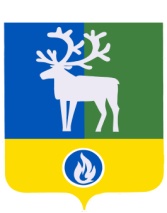 БЕЛОЯРСКИЙ РАЙОНХАНТЫ-МАНСИЙСКИЙ АВТОНОМНЫЙ ОКРУГ – ЮГРААДМИНИСТРАЦИЯ БЕЛОЯРСКОГО РАЙОНАКОМИТЕТ ПО ФИНАНСАМ И НАЛОГОВОЙ ПОЛИТИКЕ АДМИНИСТРАЦИИ БЕЛОЯРСКОГО РАЙОНАРАСПОРЯЖЕНИЕот __ ________2017 года                                                                                                  № __ – рО внесении изменений в Перечень главных администраторов доходов бюджета сельского поселения Полноват на 2017 годВ соответствии со статьей 20 и статьей  160.1 Бюджетного кодекса Российской Федерации от 31 июля 1998 года № 145-ФЗ, приказом Министерства финансов Российской Федерации от 1 марта 2017 года № 27н «О внесении изменений в Указания  о порядке применения бюджетной классификации Российской Федерации, утвержденные приказом Министерства финансов Российской Федерации от 01 июля 2013 года № 65н», на основании Соглашения о передаче органам местного самоуправления Белоярского района осуществления части полномочий органов местного самоуправления сельского поселения Полноват по решению вопросов местного значения, утвержденного решением Совета депутатов сельского поселения Полноват от 02 ноября    2016 года № 40:Внести изменение в Перечень главных администраторов доходов бюджета сельского поселения Полноват на 2017 год, утвержденный решением Совета депутатов сельского поселения Полноват от 12 декабря 2016 года № 54 «О бюджете сельского поселения Полноват на 2017 год и плановый период 2018 и 2019 годов», исключив из перечня кодов бюджетной классификации главного администратора доходов бюджета сельского поселения Полноват, администрации сельского поселения Полноват, следующий код бюджетной классификации:2. Контроль за выполнением распоряжения возложить на заместителя председателя Комитета по финансам и налоговой политике администрации Белоярского района по доходам Т.М. Азанову. 3. Настоящее распоряжение вступает в силу с момента подписания.Заместитель председателя Комитета по финансами налоговой политике администрацииБелоярского района по бюджету							    И.А. ПлохихКод бюджетной классификацииКод бюджетной классификацииНаименование 6502 02 25064 10 0000 151Субсидии бюджетам сельских поселений на государственную поддержку малого и среднего предпринимательства, включая крестьянские  (фермерские) хозяйства